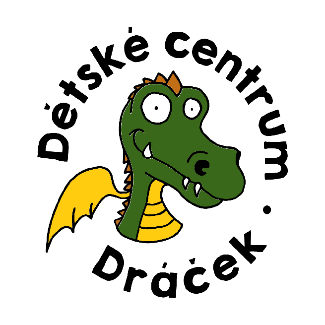 27.-31. 7.2020 pro děti ve věku cca 3-5 let Putování se skřítkem Samorostem17.-21.8.2020 pro děti ve věku cca 4-6 letDobrodružnýCena každého tábora 2.000,-Kč/týden. Svačiny vlastní. Oběd zajištěn, v ceně. 8-16 hodin.3.-7.8.2020 pro děti od 1. do 5. třídy OlympiádaVytvoření týmů, olympijský oheň i slib. Disciplíny letní i zimní olympiády, míčové hry i bojová umění. Cena  2.000,-Kč/týden. Svačiny vlastní. Oběd zajištěn, v ceně. Provoz 8-16 hodin.10.-14.8. 2020 pro děti ve věku 8-13 letCestovatelskýZážitkový tábor. Každý den výlet. Cestování vlakem, autobusem. Golf, jumpark, aquapark, Praha. Cena  2.500,-Kč/týden. Stravování cestovní na celý den vlastní, kapesné. Vstupy v ceně.           Provoz  8-16,30 hod.27.6.- 1.7. 2020 sobota – středa (5 dnů, 4 noci).               Téma: Indiánské létoDobrovolný program pro matky i děti každého věku. Sporthotel Rohanov na Šumavě (https://www.hotel-rohanov.cz/). Společná klubovna. Doprava vlastní. Aktivity pro všechny věkové skupiny v určený čas. Hledání pokladu, táborák,výlet. Workshopy, hry i soutěže pro děti i rodiče. Ranní jóga a sebeobrana pro ženy. Cena za ubytování, celodenní stravné a program: Děti do 3 let (Vlastní postýlka) 1.000,-Kč, děti do 6 let 2.100,-Kč, děti do 15 let 2.500,-Kč, mládež od 15 let a dospělí 3.100,-Kč.Registrace táborů: e-mailem (detskecentrumdracek@seznam.cz) do 28.2.2020. Platba do 31.3. 2020. Rozhoduje pořadí přihlášek. Kontaktní osoba: Mgr. Jitka Záhrobská, tel. 606 113 664.